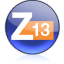                  ZEMAX 光學成像設計 基礎培訓課程   課程代號(2013 B4)	報 名 表☺請報名者務必將公司機構名稱與統一編號填寫完整，以便上課單位處理發票開立等相關事宜。☺適合對象：對ZEMAX光學設計軟體有興趣者。☺上課方式與地點: 光研科學有限公司: 桃園縣平鎮市高雙路8巷47號。連絡電話: 03-4021838 OR 0933767492  傳真電話:03-4021172☺上課時請自備可無線上網之筆記型電腦。☺研習費用:業界人士 新台幣8,000元，學術界教師學生 新台幣4,000元 (費用含稅、午餐、講義及結業證書)☺報名日期：即日起至額滿12人為止，8 / 2前請完成報名與繳費。☺報名費繳交方式: 電匯或ATM轉帳，收據連同本報名表傳真(03-4021172)或e-mail至光研科學有限公司                  銀行資料：台灣銀行   平鎮分行 （銀行代號：004）                 戶   名：光研科學有限公司 , 帳   號：121001-017733☺電子服務:E-Mail：taiwan@wavelab-sci.com  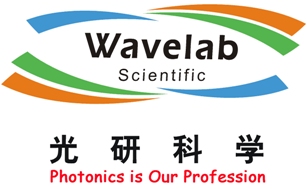 ☺ZEMAX USER可享9折優惠！  一人報名兩堂以上課程或同時報名三人以上可享8折優惠！       學術界已享半價優惠,恕不再優惠！課程時間AM 9:30 ~ PM 16:308月16日(五)8月17日(六)課程內容1. Introduction to ZEMAX2. Fundamental Principle of Imaging Optics3. Glass Properties4. Brief Introduction to Optimization5. Coordinate Breaks6. Reflective Optical Systems 7. Multi-Configuration Systems8. Tolerance Concepts9.Q:A公司機構全名參加人員姓名E-mailE-mailE-mail行 動 電 話統 一 編 號聯 絡 地 址聯 絡 地 址業界人士(@$8,000)    位/合計:$業界人士(@$8,000)    位/合計:$業界人士(@$8,000)    位/合計:$B.教師學生(@$4,000)         位/合計: $B.教師學生(@$4,000)         位/合計: $B.教師學生(@$4,000)         位/合計: $